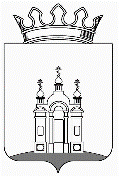 ЗЕМСКОЕ СОБРАНИЕ  ДОБРЯНСКОГО МУНИЦИПАЛЬНОГО РАЙОНАРЕШЕНИЕОб учреждении муниципального казенного учреждения «Управление жилищно-коммунального хозяйства и благоустройства администрации Добрянского муниципального района Пермского края»В соответствии с частью 3 статьи 41 Федерального закона                       от 06 октября 2003 г. № 131-ФЗ «Об общих принципах организации местного самоуправления в Российской Федерации», законом Пермского края               от 25 марта 2019 г. № 369-ПК «Об образовании нового муниципального образования Добрянский городской округ», руководствуясь пунктом 13 части 2 статьи 25 Устава Добрянского муниципального района, решением Земского Собрания Добрянского муниципального района от 27 марта 2019 г. № 483 «Об утверждении структуры администрации Добрянского муниципального района», Земское Собрание Добрянского муниципального районаРЕШАЕТ:1. Учредить муниципальное казенное учреждение «Управление жилищно-коммунального хозяйства и благоустройства администрации Добрянского муниципального района Пермского края».2. Утвердить Положение о муниципальном казенном учреждении «Управление жилищно-коммунального хозяйства и благоустройства администрации Добрянского муниципального района Пермского края» согласно приложению к настоящему решению.3. Муниципальному казенному учреждению «Администрация Добрянского муниципального района Пермского края» обеспечить государственную регистрацию муниципального казенного учреждения «Управление жилищно-коммунального хозяйства и благоустройства администрации Добрянского муниципального района Пермского края» в соответствии с действующим законодательством Российской Федерации.4. Настоящее решение вступает в силу после официального опубликования, но не ранее вступления в силу закона Пермского края            от 25 марта 2019 г. № 369-ПК «Об образовании нового муниципального образования Добрянский городской округ».5. Опубликовать настоящее решение в источнике официального опубликования – общественно-политической газете Добрянского муниципального района «Камские зори», в сетевом издании в информационно-телекоммуникационной сети «Интернет» – на официальном сайте администрации Добрянского муниципального района www.dobrraion.ru.6. Контроль за исполнением настоящего решения возложить на главу муниципального района – главу администрации Добрянского муниципального района Лызова К.В.Глава муниципального района – глава администрации Добрянскогомуниципального района                                                                     К.В. ЛызовПредседатель Земского СобранияДобрянского муниципального района                                             А.А. ШитовПриложениеУТВЕРЖДЕНОрешением Земского Собрания Добрянского муниципального районаот 27.03.2019 № 485ПОЛОЖЕНИЕо муниципальном казенном учреждении«Управление жилищно-коммунального хозяйства и благоустройства администрации Добрянского муниципального района Пермского края»I. Общие положения1.1. Муниципальное казенное учреждение «Управление жилищно-коммунального хозяйства и благоустройства администрации Добрянского муниципального района Пермского края» (далее – Управление) является структурным подразделением администрации Добрянского муниципального района, осуществляющим  исполнительно-распорядительные полномочия по решению вопросов местного значения в соответствии со статьей 16 Федерального закона от 06 октября 2003 г. N 131-ФЗ «Об общих принципах организации местного самоуправления в Российской Федерации» в сферах жилищно-коммунального хозяйства, благоустройства, дорожного хозяйства, связи и экологической безопасности в переходный период образования Добрянского городского округа, до формирования органов местного самоуправления Добрянского городского округа.1.2 Управление является отраслевым (функциональным) органом администрации Добрянского муниципального района с правом юридического лица, имеет лицевые счета в финансовом органе администрации Добрянского муниципального района и органе Федерального казначейства, круглую печать со своим наименованием и гербом муниципального образования Добрянский муниципальный район.1.3. Управлению подведомственны муниципальные учреждения, осуществляющие деятельность в сфере благоустройства и жилищно-коммунального хозяйства на территории Добрянского городского округа (далее по тексту – «муниципальное образование»).1.4. Управление имеет обособленное имущество, закрепленное за ним в установленном порядке на праве оперативного управления и отраженное на его балансе, может от своего имени приобретать и осуществлять гражданские права, отвечает по своим обязательствам, находящимися в его распоряжении денежными средствами.Управление самостоятельно выступает в суде в качестве истца и ответчика, третьего лица, вправе представлять в судах, в пределах своей компетенции, интересы муниципального образования Добрянский городской округ.1.5. Управление в своей деятельности руководствуется Конституцией Российской Федерации, федеральными законами, указами и распоряжениями Президента Российской Федерации, постановлениями и распоряжениями Правительства Российской Федерации, приказами Министерств Российской Федерации, законами Пермского края (области), указами и распоряжениями губернатора Пермского края, постановлениями и распоряжениями Правительства Пермского края, приказами Министерств Пермского края, муниципальными правовыми актами органов местного самоуправления, которые на день создания Добрянского городского округа осуществляли полномочия по решению вопросов местного значения, а также настоящим Положением.1.6. Учредителем и собственником имущества Управления является муниципальное образование Добрянский городской округ в лице муниципального казенного учреждения «Администрация Добрянского муниципального района Пермского края» (далее по тексту – Учредитель, администрация района).1.7. Полное наименование Управления: Муниципальное казенное учреждение «Управление жилищно-коммунального хозяйства и благоустройства администрации Добрянского муниципального района Пермского края». Сокращенное наименование: МКУ «Управление жилищно-коммунального хозяйства и благоустройства».Тип муниципального учреждения: казенное.1.8. Место нахождения: 618740, Пермский край, г.Добрянка, ул.Советская, д. 14.II. Предмет и цели деятельности управления2.1. Основными целями Управления являются:2.1.1. Обеспечение единой политики в сферах жилищно-коммунального хозяйства, благоустройства, осуществление отраслевого (функционального) регулирования с целью решения вопросов местного значения в указанных сферах и обеспечение их комплексного развития на территории муниципального образования.2.1.2. Участие в организации электро-, тепло-, газо- и водоснабжения населения, водоотведения, снабжения населения топливом.2.1.3. Организация дорожной деятельности в отношении автомобильных дорог местного значения в границах городского округа, а также осуществление иных полномочий в области использования автомобильных дорог и осуществления дорожной деятельности в соответствии с законодательством Российской Федерации, обеспечение безопасности дорожного движения.2.1.4. Организация мероприятий по охране окружающей среды в границах муниципального образования.2.1.5. Участие в организации деятельности по накоплению (в том числе раздельному накоплению), сбору, транспортированию, обработке, утилизации, обезвреживанию, захоронению твердых коммунальных отходов.2.1.6. Организация благоустройства территории городского округа (включая освещение улиц, озеленение территорий, размещение и содержание малых архитектурных форм).2.1.7. Создание условий для массового отдыха жителей городского округа и организация обустройства мест массового отдыха населения.2.1.8. Разработка правил благоустройства территории городского округа, осуществление контроля за их соблюдением, организация благоустройства территории городского округа в соответствии с указанными правилами.2.1.9. Осуществление мер по повышению надежности работы комплекса коммунального назначения.2.1.10. Определение перспективных направлений развития и реформирования отрасли жилищного коммунального хозяйства, благоустройства на территории муниципального образования.2.1.11. Организация разработки, исполнения и финансирования муниципальных целевых и комплексных программ в сфере жилищно-коммунального хозяйства, благоустройства.2.1.12. Организация исполнения муниципального заказа и финансирования работ и услуг, связанных с решением вопросов местного значения, отнесенных к полномочиям Управления.2.2.  В целях реализации целей, Управление выполняет следующие функции: 2.2.1. В сфере повышения эффективности деятельности муниципального образования в сфере жилищно-коммунального хозяйства:2.2.1.1. рассматривает в пределах компетенции обращения и заявления граждан и организаций;2.2.1.2. участвует в разработке и реализации региональных и муниципальных программ, направленных на развитие жилищно-коммунального хозяйства, объектов благоустройства, расположенных на территории муниципального образования, в том числе реализации программы «Формирование современной городской среды», «Переселение граждан из аварийного жилищного фонда»;2.2.1.3. осуществляет сбор и размещение информации в государственной информационной системе жилищно-коммунального хозяйства, за исключением информации связанной с осуществлением муниципального жилищного контроля;2.2.1.4. осуществляет подготовку информации по экономическим показателям в сфере жилищно-коммунального хозяйства;2.2.1.5. осуществляет анализ ценообразования на жилищно-коммунальные услуги.2.2.2. В области использования автомобильных дорог и осуществления дорожной деятельности:2.2.2.1. осуществляет муниципального контроля за сохранностью автомобильных дорог местного значения; 2.2.2.2. осуществляет дорожную деятельности в отношении автомобильных дорог местного значения и обеспечивает безопасность дорожного движения на них, включая создание и обеспечение функционирования парковок (парковочных мест);2.2.2.3. определяет размер вреда, причиняемого тяжеловесными транспортными средствами при движении по автомобильным дорогам местного значения.2.2.3. В сфере организации содержания муниципального жилищного фонда:2.2.3.1. обеспечивает контроль за использованием, сохранностью, безопасностью, содержанием и ремонтом муниципального жилищного фонда;2.2.3.2. заключает договоры социального найма;2.2.3.3. организует работу по заключению контрактов (договоров) по начислению и сбору за социальный наем муниципального жилого помещения;2.2.3.4. производит расчет размера платы за пользование жилым помещением (платы за наем) муниципального жилищного фонда;2.2.3.5. организует работу по проведению осмотра муниципального жилищного фонда;2.2.3.6. организует работу по принятию решения о проведении капитального ремонта муниципального жилищного фонда; 2.2.3.7. организует работу межведомственных комиссий по признанию в установленном порядке жилых помещений муниципального жилищного фонда непригодными (пригодными) для проживания, и многоквартирных домов аварийными и подлежащими сносу;2.2.3.8. организует учет аварийного жилищного фонда, готовит нормативно-правовые акты по признанию в установленном порядке жилых помещений муниципального жилищного фонда непригодными (пригодными) для проживания, и многоквартирных домов аварийными и подлежащими сносу.2.2.3.9. организует работу Жилищной комиссии.2.2.4. В области организации электро-, тепло-, газо- и водоснабжения населения, водоотведения:2.2.4.1. разрабатывает нормативные правовые акты по организации электро-, тепло-, газо- и водоснабжения населения, водоотведения на территории муниципального образования;2.2.4.2. организует работу по утверждению и актуализации схем    электро-, тепло-, газо- и водоснабжения населения, водоотведения, программы комплексного развития систем коммунальной инфраструктуры; 2.2.4.3. рассматривает обращения потребителей по вопросам надежности теплоснабжения;2.2.4.4. координирует работу по проведению капитального ремонта и реконструкции объектов систем коммунальной инфраструктуры, проводимых за счет средств местного бюджета;2.2.4.5. формирует техническое задание для разработки инвестиционных программ организаций коммунального комплекса; 2.2.4.6. принимает участие в проверке исполнения концессионных соглашений, заключенных в отношении объектов коммунальной инфраструктуры, в части достижения плановых значений показателей деятельности концессионера и выполнении им основных мероприятий соглашения;2.2.5. Организует и принимает участие в работе комиссий муниципального образования:2.2.5.1. по оценке готовности теплоснабжающих, теплосетевых организаций и потребителей тепловой энергии к отопительному периоду; 2.2.5.2. по выявлению бесхозяйных объектов систем коммунальной инфраструктуры.2.2.6. Согласовывает:2.2.6.1. инвестиционные программы в сфере теплоснабжения, водоснабжения и водоотведения;2.2.6.2. вывод источников тепловой энергии, тепловых сетей в ремонт и из эксплуатации;2.2.6.3. вывод объектов централизованных систем горячего и холодного водоснабжения и (или) водоотведения в ремонт и из эксплуатации;2.2.7. Управление определяет:2.2.7.1. организацию, осуществляющую содержание и обслуживание бесхозяйных объектов систем коммунальной инфраструктуры до признания права собственности на такие объекты;2.2.7.2. единую теплоснабжающую организацию; 2.2.7.3. гарантирующую организацию для централизованной системы холодного водоснабжения и водоотведения. 2.2.8. По организации мероприятий в области энергосбережения:2.2.8.1. осуществляет разработку и реализацию муниципальных программ в области энергосбережения; 2.2.8.2. формирует лимиты потребления коммунальных ресурсов муниципальными учреждениями; 2.2.8.3. координирует работу по разработке и реализации локальных программ энергосбережения в подведомственных учреждениях. 2.2.9. По организации ритуальных услуг:2.2.9.1. организует порядок деятельности специализированной службы по вопросам похоронного дела;2.2.9.2. проводит инвентаризацию мест захоронения;       2.2.10. Организует работу по отлову безнадзорных животных, ведение контракта.2.2.11.  Выполняет сбор и анализ данных, необходимых для формирования обязательной муниципальной и государственной статистической отчетности по жилищному и коммунальному хозяйству муниципального образования.2.2.12. Участвует в формировании и реализации среднесрочного финансового плана, в разработке проекта бюджета муниципального образования по вопросам, находящимся в компетенции Управления.2.2.13. Осуществляет в установленном законодательством порядке функций муниципального заказчика, заключение договоров (контрактов, соглашений).2.2.14. Ведение бухгалтерского учета и отчетности, реализация бюджетных полномочий главного распорядителя и получателя бюджетных средств, главного администратора доходов бюджета в соответствии с действующим законодательством.2.2.15. Формирование фрагмента реестра расходных обязательств муниципального образования в сферах, отнесенных к компетенции Управления.2.2.16. Вносит предложения о создании, реорганизации, ликвидации подведомственных учреждений в сферах жилищного и коммунального хозяйства;2.3. Осуществление функций учредителя подведомственных учреждений от имени муниципального образования:2.3.1. осуществление функций учредителя подведомственных учреждений, кроме принятия решения о создании, реорганизации, изменении типа учреждения и ликвидации;2.3.2. совместно с подведомственными учреждениями осуществление планирования и расчета нормативных затрат на оказание муниципальных услуг и нормативных затрат на содержание имущества;2.3.3. координация деятельности подведомственных учреждений по эффективному использованию энергоресурсов;2.3.4. обеспечение результативности, адресности и целевого характера использования бюджетных средств в соответствии с утвержденными ему бюджетными ассигнованиями и лимитами бюджетных обязательств;2.3.5. формирование перечня подведомственных ему распорядителей и получателей бюджетных средств;2.3.6. ведение реестра расходных обязательств, подлежащих исполнению в пределах утвержденных ему лимитов бюджетных обязательств и бюджетных ассигнований;2.3.7. осуществление планирования соответствующих расходов бюджета, составление обоснования бюджетных ассигнований;2.3.8. составление, утверждение и ведение бюджетной росписи, распределение бюджетных ассигнований, лимитов бюджетных обязательств по подведомственным распорядителям и получателям бюджетных средств и исполнение соответствующей части бюджета;2.3.9. принятие ежегодных отчетов подведомственных учреждений о поступлении и расходовании финансовых и материальных средств;2.3.10. внесение предложений по формированию и изменению лимитов бюджетных обязательств;2.3.11. внесение предложений по формированию и изменению сводной бюджетной росписи;2.3.12. обеспечение соблюдения получателями межбюджетных субсидий, субвенций и иных межбюджетных трансфертов, имеющих целевое назначение, а также иных субсидий и бюджетных инвестиций, определенных Бюджетным кодексом Российской Федерации, условий, целей и порядка, установленных при их предоставлении;2.3.13. формирование бюджетной отчетности главного распорядителя бюджетных средств;2.3.14. осуществление иных бюджетных полномочий, установленных Бюджетным кодексом Российской Федерации и принимаемыми в соответствии с ним нормативными правовыми актами (муниципальными правовыми актами), регулирующими бюджетные правоотношения.2.4. Ведение личного приема и рассмотрение обращений граждан по вопросам, входящим в компетенцию Управления.III. Права и обязанности Управления3.1. Управлению для осуществления возложенных на него функций предоставлены права:3.1.1. Самостоятельно определять содержание своей деятельности по реализации стоящих перед ним целей и задач.3.1.2. Представлять муниципальное образование  по вопросам жилищно-коммунального хозяйства, благоустройства в государственных, в общественных, коммерческих и иных организациях.3.1.3. Разрабатывать программы в сфере жилищно-коммунального хозяйства, благоустройства муниципального образования, участвовать в разработке концепций, программ по иным направлениям развития муниципального образования.3.1.4. Принимать участие в разработке проекта бюджета.3.1.5. Запрашивать и получать в установленном порядке сведения, материалы, документы, необходимые для осуществления своей деятельности.3.1.6. Вносить на рассмотрение Учредителя,  представительных органов городских, сельских поселений, Добрянского муниципального района вопросы функционирования, развития, финансового обеспечения подведомственных учреждений.3.1.7. Инициировать в пределах своей компетенции необходимые действия по устранению нарушений законодательства Российской Федерации и Пермского края в области жилищно-коммунального хозяйства, благоустройства.3.1.8. Издавать в пределах своих полномочий обязательные для исполнения приказы, распоряжения, регулирующие вопросы Управления, а также вопросы хозяйственной деятельности Управления и подведомственных учреждений.3.1.9. Назначать (принимать на работу) руководителей подведомственных учреждений, заключать, вносить изменения (дополнения) и расторгать с ними трудовые договоры.3.1.10. Утверждать уставы подведомственных учреждений.3.1.11. Осуществлять проверки деятельности подведомственных учреждений в соответствии с установленным порядком.3.1.12. Осуществлять контроль за рациональным использованием подведомственными учреждениями выделенных бюджетных средств.3.1.13. Готовить сводные статистические отчеты по вопросам, отнесенным к полномочиям Управления.3.1.14. Ходатайствовать о награждении работников подведомственных учреждений перед вышестоящими органами.3.1.15. Осуществлять контроль за соблюдением соответствующих норм и правил в области охраны жизни и здоровья детей, работников подведомственных учреждений.3.1.16. Разрабатывать показатели результативности деятельности подведомственных учреждений.3.1.17. Заключать договоры и соглашения в пределах своих полномочий и в пределах средств, выделенных по бюджетной смете.3.1.18. Управление пользуется иными установленными законом правами, необходимыми для исполнения возложенных на него функций.3.2. Обязанности Управления:3.2.1. Выполнение возложенных на Управление функций.3.2.2. Обеспечение финансирования деятельности подведомственных учреждений в пределах средств, предусмотренных бюджетом Добрянского муниципального района.3.2.3. Предоставление отчетности о результатах своей деятельности Учредителю, Земскому Собранию Добрянского муниципального района , представительным органам городских и сельских поселений,.3.2.4. Сдача статистической, бухгалтерской и иной отчетности в установленные законодательством Российской Федерации сроки.3.2.5. Своевременно и целевым образом использовать бюджетные средства, выделенные на цели и задачи деятельности Управления в соответствии с настоящим Положением, представлять отчеты об их освоении.IV. Финансирование. Учет. Источники формирования имущества 4.1. Собственником имущества Управления является муниципальное образование Добрянский городской округ.Управление имеет имущество, закрепленное за ним на праве оперативного управления, и осуществляет в пределах, установленных законодательством Российской Федерации, права владения, пользования и распоряжения им.Финансирование Управления осуществляется за счет средств бюджета района в пределах выделенных бюджетных ассигнований.4.2. Управление осуществляет:4.2.1 бухгалтерский и бюджетный учет, ведет статистическую, бухгалтерскую и бюджетную отчетность, представляет отчетность в соответствующие органы в порядке и сроки, установленные действующим законодательством;4.2.2 операции через лицевые счета, открываемые в порядке, установленном действующим законодательством;4.2.3 бюджетные полномочия главного распорядителя бюджетных средств, в том числе в отношении подведомственных ему получателей бюджетных средств.4.3. Управление несет ответственность за невыполнение или ненадлежащее выполнение возложенных на него полномочий в пределах выделенных бюджетных ассигнований.4.4. Управление отвечает по своим обязательствам находящимися в его распоряжении бюджетными ассигнованиями. При их недостаточности субсидиарную ответственность несет собственник имущества.V. Порядок управления деятельностью5.1. Управление возглавляет начальник управления, назначаемый на должность и освобождаемый от должности главой муниципального района - главой администрации Добрянского муниципального района.Начальник управления находится в прямом подчинении и подотчетен главе муниципального района - главе администрации Добрянского муниципального района.5.2. Должность начальника управления в соответствии с Перечнем должностей муниципальной службы в Добрянском муниципальном районе относится к группе главных должностей муниципальной службы.5.3. В случаях временного отсутствия начальника управления (командировки, отпуска, периода временной нетрудоспособности и т.п.) его обязанности возлагаются главой муниципального района - главой администрации Добрянского муниципального района на заместителя начальника управления или иное должностное лицо.5.4. Начальник управления руководит Управлением на принципах законности, компетентности, единоначалия.5.5. Должностная инструкция начальника управления утверждается главой муниципального района – главой администрации Добрянского муниципального района. 5.6. Начальник управления, руководствуясь законодательством Российской Федерации, трудовым договором, настоящим Положением:5.6.1 осуществляет руководство Управлением;5.6.2 отвечает за своевременное и качественное выполнение функций Управления;5.6.3 организует работу Управления;5.6.4 обеспечивает содержание в надлежащем состоянии закрепленного за Управлением имущества;5.6.5 издает распоряжения, приказы по вопросам местного значения и вопросам, связанным с осуществлением отдельных государственных полномочий, переданных органам местного самоуправления федеральными законами и законами Пермского края в пределах компетенции Управления;5.6.6 в пределах своей компетенции действует без доверенности от имени Управления, представляет Управление во всех учреждениях, организациях, в судах общей юрисдикции, в арбитражных судах, третейском суде, в государственных и иных органах;5.6.7 открывает и закрывает лицевые счета в соответствии с действующим законодательством, совершает по ним операции, подписывает финансовые документы;5.6.8 распоряжается в пределах своей компетенции и в соответствии с законодательством Российской Федерации имуществом и финансовыми средствами Управления;5.6.9 заключает контракты (соглашения) в пределах средств, предусмотренных в бюджетной смете Управления;5.6.10 разрабатывает штатное расписание Управления в пределах бюджетного финансирования и структуру Управления, представляет их на утверждение Учредителю;5.6.11 утверждает должностные инструкции работников Управления;5.6.12 распределяет обязанности между сотрудниками Управления;5.6.13 утверждает уставы подведомственных учреждений, изменения к ним;5.6.14 принимает и увольняет работников (кроме муниципальных служащих) Управления, руководителей подведомственных учреждений;5.6.15 выдает работникам Управления доверенности от имени Управления;5.6.16 применяет к работникам Управления и руководителям подведомственных учреждений (кроме муниципальных служащих) меры поощрения и решает вопрос о привлечении их к дисциплинарной ответственности;5.6.17 определяет размеры надбавок и доплат работникам (кроме муниципальных служащих) Управления в соответствии с действующим законодательством;5.6.18 визирует в пределах своей компетенции проекты муниципальных правовых актов, дает заключения по рассматриваемым вопросам;5.6.19 ведет прием граждан, рассматривает обращения, заявления и жалобы граждан по вопросам, относящимся к компетенции Управления, принимает по ним необходимые меры;5.6.20 участвует в заседаниях и совещаниях, проводимых главой муниципального района - главой администрации Добрянского муниципального района, его заместителями, другими государственными и общественными организациями, при обсуждении вопросов, входящих в компетенцию Управления;5.6.21 обеспечивает повышение эффективности проводимой государственной, региональной социально-экономической политики в сфере жилищного коммунального хозяйствана территории муниципального образования;5.6.22 утверждает муниципальные задания для подведомственных учреждений;5.6.23 осуществляет контроль исполнения муниципальных заданий подведомственными учреждениями;5.6.24 осуществляет иные полномочия в соответствии с законодательством Российской Федерации, Пермского края, муниципальными правовыми актами.VI. Ответственность6. Управление несет установленную законодательством ответственность, в том числе:6.1. за ненадлежащее исполнение возложенных настоящим Положением на Управление функций;6.2. за нецелевое использование денежных средств;6.3. за невыполнение иных функций, отнесенных к полномочиям Управления.6.4. Начальник управления несет персональную ответственность в соответствии с действующим законодательством за неисполнение или ненадлежащее исполнение возложенных на Управление задач и функций, действия или бездействие, ведущие к нарушению прав и законных интересов граждан, за разглашение конфиденциальных сведений, ставших ему известными в связи с исполнением должностных обязанностей, за достоверность материалов, подготовленных Управлением, за рациональную организацию труда сотрудников Управления и повышение их профессиональной квалификации, выполнение настоящего Положения, соблюдение трудовой дисциплины сотрудниками Управления.6.5. Начальник управления и муниципальные служащие Управления несут ответственность за неисполнение обязанности, ограничений и запретов, установленных федеральными законами от 25 декабря 2008 г. № 273-ФЗ «О противодействии коррупции», от 02 марта 2007 г. № 25-ФЗ «О муниципальной службе в Российской Федерации».6.6. Начальник управления и муниципальные служащие Управления несут ответственность за нарушение положений Кодекса этики и поведения муниципальных служащих органов местного самоуправления Добрянского муниципального района.VII. Контроль, проверка и ревизия деятельности УправленияКонтроль, проверку и ревизию деятельности Управления осуществляют органы, уполномоченные Учредителем, иные уполномоченные органы в установленном порядке в рамках своей компетенции.VIII. Реорганизация, ликвидация, порядок внесения изменений в учредительные документы8.1. Реорганизация, ликвидация Управления, внесение изменений в настоящее Положение осуществляются на основании решения представительного органа муниципального образования в соответствии с действующим законодательством Российской Федерации.8.2. При ликвидации Управления оставшееся после удовлетворения требований кредиторов имущество, если иное не установлено федеральными законами, направляется в казну муниципального образования.Принято Земским Собранием Добрянского муниципального района27.03.2019                                                                                                   № 485